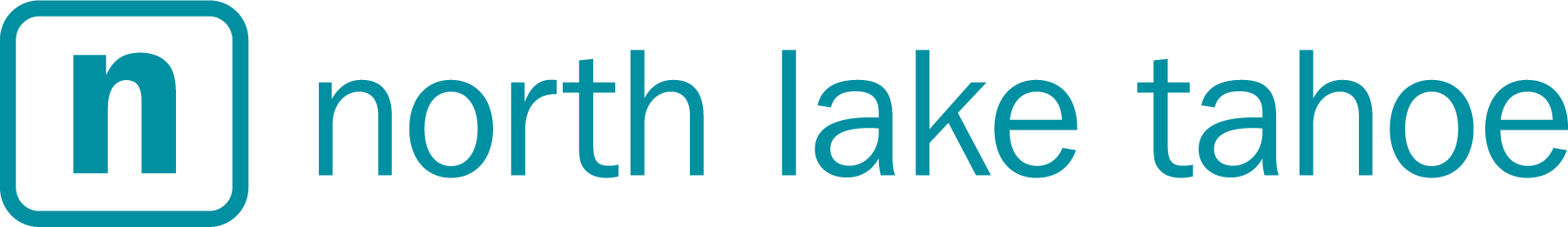 FOR IMMEDIATE RELEASE Media ContactJessica Pauletto, Account Managerjessica@theabbiagency.com775.323.29773rd Annual Lake Tahoe Film Fest returns, Nov 30 - Dec. 3The festival features over 30 films in the genres of clean energy, environmental, French, Latino and special screenings. NORTH LAKE TAHOE, Calif./Nev. (Nov. 6, 2017) — The 3rd Annual Tahoe Film Fest, presented by SWEP (Sierra Watershed Education Partnerships), will take place Nov. 30 - Dec. 3, 2017. Films are being presented at the Incline Village and Northstar Village Cinemas, as well as at the Truckee High School Auditorium.The primary focus of Tahoe Film Fest is environmental, which encompasses 13 of over 30 films being screened. Highlights include Jane, a recent release through National Geographic Studios which premiered at the Toronto Film Festival. This documentary includes never before seen footage of a 26-year-old Jane Goodall and some of her first encounters with chimpanzees in the wild. Narrated by Jane herself with a moving score by Philip Glass. Trophy, which was nominated for the Grand Jury Prize at this year’s Sundance Film Festival, explores many of the endangered African wildlife species. In Happening: A Clean Energy Revolution, filmmaker Jamie Redford embarks on a colorful journey into the dawn of the clean energy era as it creates jobs, turns profits, and makes communities stronger and healthier. Other award-winning environmental films being presented include: Under the Arctic Sky, An Inconvenient Sequel, No Man’s Land, What Lies Upstream, From the Ashes and Water & Power - A California Heist.Tahoe Film Fest is proud to present a French Sidebar, which includes five award-winning French films:  The Midwife, Back to Burgundy, Frantz, The Innocents and the documentary Faces Places which recently received a great deal of attention when actresses Jennifer Lawrence and Angelina Jolie showed up at the film’s premiere.Special screenings include The Gold Rush—a 1925 silent film directed by Charlie Chaplin which was filmed on location in Truckee; Hell on Earth: The Fall of Syria and the Rise of ISIS,  LA 92—based on the decades old Los Angeles riots; Sieranevada—a Romanian film that was nominated for the Palme d’Or at this year’s Cannes Film Festival;  Elian—a new documentary which premiered at the Tribeca Film Festival and includes recent interviews with the five-year-old Cuban boy who was found adrift off the coast of Florida on Thanksgiving Day in 1999 trying to seek refuge in the US and gained international attention; El Vigilante (The Night Guard)—a new film from Mexico that recently won Best Film at the Los Angeles Film Fest; and Listen to Me Marlon—a documentary about a great movie star that is based on personal audios and visual materials over the course of his lifetime. Listen to Me Marlon will be introduced by Marlon Brando’s son, Miko Brando.Tahoe Film Fest thanks its Founding Partners: North Lake Tahoe, Northstar California, Truckee Tourism Business Improvement District and Coldwell Banker Select Real Estate; and Signature Partners: Welk Resorts, Reno Tahoe, Hampton Inn & Suites, Crystal Bay Casino, Hyatt Regency, Best Western, Fetzer, The Truckee Hotel, FiftyFifty Brewing Company and the Sierra Sun.Over 30 VIP special guests and filmmakers will be attending the film fest from Los Angeles and New York to introduce some of their films and experience the beauty of Lake Tahoe.Learn more about all the films by visiting our website at: www.tahoefilmfest.org. Tickets are available for purchase online through our website or at the theater box office. Facebook and Instagram: #tahoefilmfest.About North Lake TahoeLake Tahoe is a crown jewel of the Sierra. Formed approximately two million years ago, it is the largest alpine lake in North America and the second deepest in the United States. North Lake Tahoe spans two states and boasts two dozen beaches, twelve ski resorts, hundreds of miles of biking trails, half a dozen communities, and a growing number of nationally recognized human-powered events, races and festivals. North Lake Tahoe is a 45-minute drive from the Reno Tahoe International Airport, two hours from Sacramento International Airport and just over three hours from San Francisco International Airport. Visitor information centers are located at 100 North Lake Boulevard in Tahoe City and 969 Tahoe Boulevard in Incline Village.###